1Landsbyråd for Kværs-Tørsbøl-Snurom.		 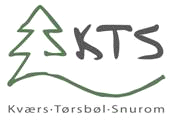 Referat:Pkt. 1.	Godkendelse af dagsorden – evt. opfølgning af referat fra den 6.11.Pkt. 2.	Iværksætterkøkken.   	Aftaler og kontrakt med Pro-vins	Pkt. 3	Indvielse af Kværs Forsamlingshus			Pkt. 4.	Cykeltrailer   Bookingkalender.Pkt. 5.	Fuglekasseprojekt – Bodil har kontakt til skolen omkring et fælles projekt og afventer svar fra Jonas som er ny lærer på skolen.Pkt. 6.	Bo-Tryg. 	Skal vi lave et infomøde?Pkt. 7.	Generalforsamling 2020	Dato, hvor, hvad.Pkt. 8.	Nyt fra Webmasteren Pkt. 9.	Nyt fra kassereren 	Buget til græsklipperlaugetPkt. 10.	Hvordan skaffer vi nye til bestyrelsen  Pkt. 11.	Eventuelt     	Blaffernationen	Areal til salg på Lundtoftvej i Kværs	Næste møde onsdag 4.12.2019, kl. 19.00        					                                                                                                                                                                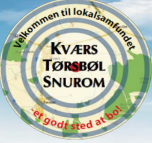 Dato:Onsdag 11.112.2019. kl. 19.00Mødested:Kværs Idrætsfriskole, Avntoftvej. KværsDeltagere:Bestyrelsesmedlemmer og andre interesseredeDeltagere:Mødet er åbent, alle er velkomneAfbud fra: 